Kampagne „Risiko-Raus“Teilnehmerliste für Grundschulen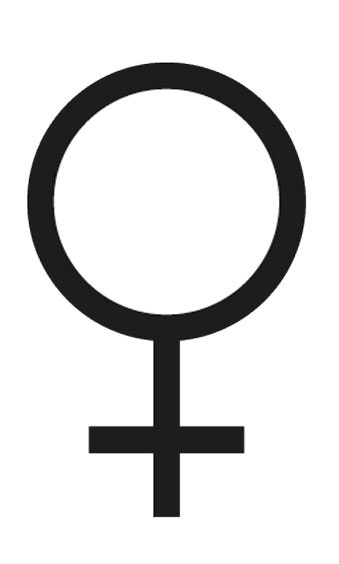 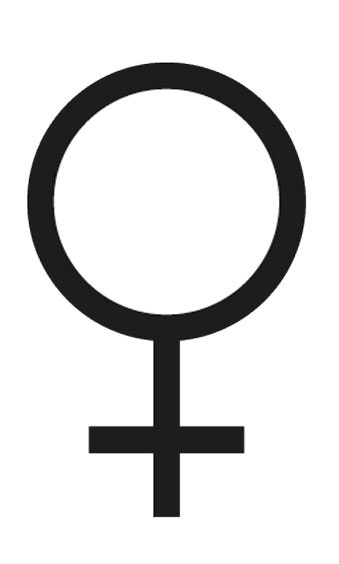 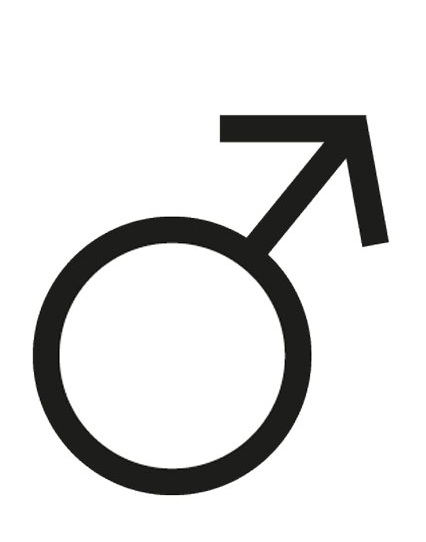 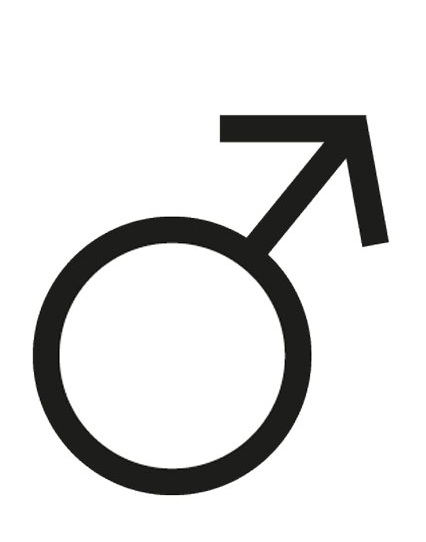 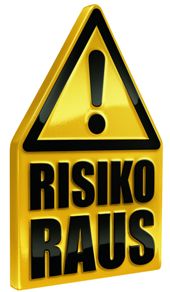 * Zutreffendes bitte ankreuzenDie Teilnehmerliste muss vollständig ausgefüllt und unterzeichnet sein. Sie gilt nur für den angegebenen Wettkampf und ist vor Beginn der Veranstaltung bei der Jury zur Einsicht-nahme vorzulegen! Eine Schulmannschaft besteht aus jeweils 2 Jungen und 2 Mädchen aus den Klassenstufen 2, 3 und 4. Als „Ersatzsportler“ darf jede Schule maximal 3 Kinder einsetzen, die der Klassenstufe 2 angehören müssen und zwischen den einzelnen Spielrunden eingewechselt werden können. Dabei ist zu beachten, dass ein Junge nur gegen ein Jungen und ein Mädchen nur gegen ein Mädchen eingewechselt werden darf!Stichtage im Schuljahr 2021/22:	Klassenstufe 4 → 01.07.2011 bis 30.06.2012					Klassenstufe 3 → 01.07.2012 bis 30.06.2013					Klassenstufe 2 → 01.07.2013 bis 30.06.2014Hinweis:  Der Einsatz von überalterten Kindern (Klassenstufenwiederholer, Späteinge-                   schulte) im jüngeren Jahrgang ist nicht gestattet und führt zur Disqualifikation!Mannschaftsbetreuer/in:     ____________________________________________________lfd. Nr.Name, VornameGeburtsdatumKlassenstufe123456789101112ErsatzErsatzErsatz